TOEFL ITP organized　by　the　School　of　Design,　Kyushu　University　Application Form　　　　　　　（TOEFL ITP held on Saturday, May 14,2022）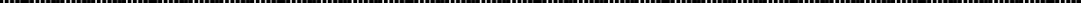 TOEFL ITP organized by the School of Design, Kyushu University                       Examination SlipExamination Date: Saturday, May 14, 2022      Time: 10：30～12：25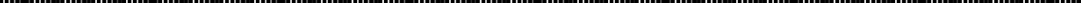 TOEFL ITP organized by the School of Design, Kyushu University                      Identification Slip・Photographs of the applicant’s face including the upper body, without headwear (except when used for medical or religious reasons), facing front, taken within three months prior to application.・Do not fill in the fields marked with an asterisk(*)*Examinee Number*Examinee Number① Furigana①Full Name①Date of Birth(YYYY/MM/DD)            /       /                 (Age        )            /       /                 (Age        )②Current Address②Current Address③Phone Number③Phone Number④E-mail④E-mail⑤Academic History⑤Academic HistoryGraduated/                          (             /      )YYYY/MMExpected to graduate from   University (Undergraduate) Department:  ⑤Academic History⑤Academic HistoryGraduated/                          (             /      )YYYY/MMExpected to graduate fromUniversity (Master course) Department:  ⑥※Fill in only if you are non-members of the School of Design or Graduate School of Design, Kyushu University⑥※Fill in only if you are non-members of the School of Design or Graduate School of Design, Kyushu University □I plan to apply for the Graduate School of Design (check) Year of Enrollment   □2022  □2023  □2024 Type of Examination □Master’s program (Personal Merits)□Master’s program(General Entrance Examination)□Doctoral Program ⑦※Student Number⑦※Student Number ※To be completed only by students currently enrolled in the School of Design and the Graduate School of Design, Kyushu University   e.g.) 1DS20001T*Examinee Number    attachphoto here(L 4 cm × W 3 cm)Furigana    attachphoto here(L 4 cm × W 3 cm)Full Name    attachphoto here(L 4 cm × W 3 cm)*Examinee Number     attachphoto here(L 4 cm × W 3 cm)Furigana     attachphoto here(L 4 cm × W 3 cm)Full Name     attachphoto here(L 4 cm × W 3 cm)